Il MenùAntipastiTartare di Scottona, pere, nocciole, cremoso di zola dolce                       1-7-8-12   € 16Polipo* alla piastra, purea di sedano rapa,’nduja e speck croccante                                                                                                             1-4-7-8-9-14  € 16                                                                   Totani* ripieni alle verdure d’autunno con broccoli dell’Az. Agr. “Casa del Mulino” e acciughe                                                                             1-4-7-8-9-14   € 16   Tarte tatin, radicchio del nostro orto, mosto cotto e croccante al provolone dolce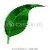         1-3-7-8-9-12  € 15Primi piattiTagliatelle verdi fresche con gamberi* e bottarga di Muggine Sarda     1-2-3-4-7  € 16Lasagnetta fatta a mano, porcini*, émincé di vitello e tartufo nero       1-3-7-9-12  € 18Risotto, crema di zucca di Baggero, mascarpone, nocciole e guanciale nostrano                                                                                                                   7-9-12  € 16                                                          Cappellacci alla ricotta, fichi e noci, crema di Parmigiano e “RURALE”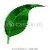                                                                                                              1-3-7-8-9-12  € 18Secondi piatti Degustazione di verdure della nostra Az.“Casa del Mulino”     1-3-6-7-8-9-12  € 20Cuore di merluzzo*, ginepro, cavolo viola e burro di cacao                1-4-5-6-7-12  € 25Ombrina, spinacino fresco, olive e salsa alla pizzaiola                          1-4-6-7-9  € 28Filetto di vitello alla Wellington, purea di melanzane, salsa Perigourd                                                                                                               1-6-7-9-12  € 30Petto d’anatra*, cipollotto, caprino e salsa all’arancia                          1-6-7-9-12  € 25La Tagliata del Corazziere sulla pioda kg 1 e salsa bernese*             * 1-3-5-6-7-8-10-12  € 65contorno inclusoVerdura al vapore             € 7 (grande)                        € 5 (piccola)Insalata di stagione           € 7 (grande)                        € 5 (piccola)I Formaggi :Composizione di formaggi con miele e confetture di “Baggero”  7-8-12  € 9                      Dessert della casa     € 7Pane e coperto € 3,00Al fine delle procedure contenimento Covid sars19, vi preghiamo di chiedere il conto al cameriere. Grazie della comprensione. Le cifre riguardano i prodotti contenti gli allergeni, per ulteriori informazioni non esitate a chiedere informazioni al Vs Cameriere *Prodotto Decongelato